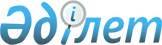 О внесении изменений в приказ Министра финансов Республики Казахстан от 31 марта 2015 года № 241 "Об утверждении Правил ведения бухгалтерского учета"Приказ Министра финансов Республики Казахстан от 25 мая 2016 года № 256. Зарегистрирован в Министерстве юстиции Республики Казахстан 17 июня 2016 года № 13801      ПРИКАЗЫВАЮ:



      1. Внести в приказ Министра финансов Республики Казахстан от 31 марта 2015 года № 241 «Об утверждении Правил ведения бухгалтерского учета» (зарегистрирован в Реестре государственной регистрации нормативных правовых актов под № 10954, опубликован в информационно-правовой системе «Әділет» 8 июня 2015 года) следующие изменения:



      в Правилах ведения бухгалтерского учета, утвержденных указанным приказом:

      подпункт 1) пункта 2 изложить в следующей редакции:



      «1) финансовые организации, микрофинансовые организации, специальные финансовые компании, созданные в соответствии с законодательством Республики Казахстан о проектном финансировании и секьюритизации, исламские специальные финансовые компании, созданные в соответствии с законодательством Республики Казахстан о рынке ценных бумаг, и Банк Развития Казахстана, регулирование системы бухгалтерского учета и финансовой отчетности которых в соответствии с Законом Республики Казахстан от 28 февраля 2007 года «О бухгалтерском учете и финансовой отчетности» осуществляет Национальный Банк Республики Казахстан;»;



      пункт 72 изложить в следующей редакции:

      «72. Комиссия выявляет причины недостач или излишков, обнаруженных при инвентаризации. Выводы, предложения и решения комиссии оформляются протоколом, утвержденным руководством субъекта.

      Результаты инвентаризации отражаются в бухгалтерском учете и финансовой отчетности того месяца, в котором была закончена инвентаризация, а по годовой инвентаризации - в годовой финансовой отчетности.

      Инвентаризация дебиторской и кредиторской задолженности оформляется Актом инвентаризации дебиторской и кредиторской задолженности, форма которого утверждена Приказом 562, с приложением акта сверки взаиморасчетов с дебиторами и кредиторами, в произвольной форме.».



      2. Департаменту методологии бухгалтерского учета и аудита Министерства финансов Республики Казахстан (Бектурова А.Т.) в установленном законодательном порядке обеспечить:

      1) государственную регистрацию настоящего приказа в Министерстве юстиции Республики Казахстан;

      2) в течение десяти календарных дней после государственной регистрации настоящего приказа его направление на официальное опубликование в периодических печатных изданиях информационно-правовой системе «Әділет»;

      3) в течение пяти рабочих дней со дня получения настоящего приказа от Министерства юстиции Республики Казахстан его направление в Республиканское государственное предприятие на праве хозяйственного ведения «Республиканский центр правовой информации» Министерства юстиции Республики Казахстан для размещения в Эталонном контрольном банке нормативных правовых актов Республики Казахстан;

      4) размещение настоящего приказа на интернет-ресурсе Министерства финансов Республики Казахстан.



      3. Настоящий приказ вводится в действие после дня его первого официального опубликования.       Министр финансов

      Республики Казахстан                       Б. Султанов
					© 2012. РГП на ПХВ «Институт законодательства и правовой информации Республики Казахстан» Министерства юстиции Республики Казахстан
				